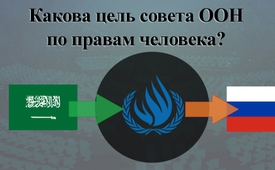 Какова цель совета ООН по правам человека?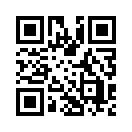 Россию, из-за поддержки правительства Асада, больше не избрали в Совет по правам человека ООН в Женеве. Напротив, в числе прочих, была избрана именно Саудовская Аравия, страна, в которой, по-видимому, права человека не имеют никакого значения.Россию, из-за поддержки правительства Асада, больше не избрали в Совет по правам человека ООН в Женеве. Напротив, в числе прочих, была избрана именно Саудовская Аравия, страна, в которой, по-видимому, права человека не имеют никакого значения. Сегодня, о военных событиях в Йемене сообщается крайне редко. По данным йеменского министерства сельского хозяйства саудовская коалиция, поддерживаемая правительством США, бомбит фермы, скот, водную инфраструктуру, продовольственные склады, рынки и продовольственный транспорт. Согласно 14 статье Женевской конвенции, которую подписала и Саудовская Аравия, это считается военным преступлением, т.к. подобные действия приводят к голоду среди гражданского населения.  
Марта Манди, бывший профессор Лондонской школы экономики и политических наук, делает заключение: «Саудовцы целенаправленно разрушают сельскохозяйственную инфраструктуру, чтобы уничтожить гражданское общество».
Важны ли для совета ООН по правам человека, действительно, права человека? Вряд ли права человека являются причиной того, почему именно Россия, к которой Сирия обратилась за помощью в борьбе с ИГ не может быть больше в этом совете, хотя согласно Уставу ООН, она имела право вмешаться.от pg.Источники:www.infosperber.ch/Politik/Jemen-Neben-den-Schlagzeilen-Krieg-der-verbrannten-Erde
http://alles-schallundrauch.blogspot.com/2016/10/russlandnicht-in-un-menschenrechtsrat.html#ixzz4Pdjmp6V5Может быть вас тоже интересует:---Kla.TV – Другие новости ... свободные – независимые – без цензуры ...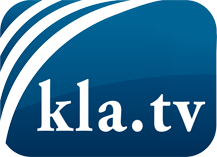 О чем СМИ не должны молчать ...Мало слышанное от народа, для народа...регулярные новости на www.kla.tv/ruОставайтесь с нами!Бесплатную рассылку новостей по электронной почте
Вы можете получить по ссылке www.kla.tv/abo-ruИнструкция по безопасности:Несогласные голоса, к сожалению, все снова подвергаются цензуре и подавлению. До тех пор, пока мы не будем сообщать в соответствии с интересами и идеологией системной прессы, мы всегда должны ожидать, что будут искать предлоги, чтобы заблокировать или навредить Kla.TV.Поэтому объединитесь сегодня в сеть независимо от интернета!
Нажмите здесь: www.kla.tv/vernetzung&lang=ruЛицензия:    Creative Commons License с указанием названия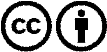 Распространение и переработка желательно с указанием названия! При этом материал не может быть представлен вне контекста. Учреждения, финансируемые за счет государственных средств, не могут пользоваться ими без консультации. Нарушения могут преследоваться по закону.